Experiment III. Anatomy and classification of fruits and seedsIII-1. [1.0 point](Answer): 0.5 points for correct drawing (separate sections and seeds) and 0.5 points for correct labeling.(Explanation) A is ovules which become seeds.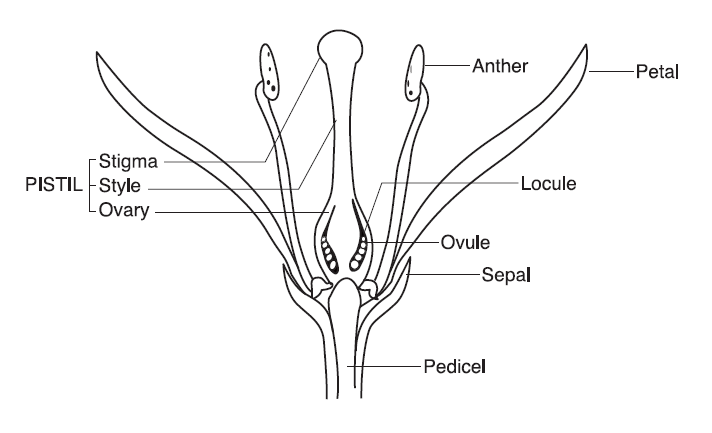 III-2. [2.5 point](Answer) = 4 x 0.5 points for correct labeling and 0.5 points for correct drawing (Seeds, stem and inner and outer fleshy tissue).(Explanation)A is originated from ovary, B from ovules, C from hypanthium, and D from pedicel.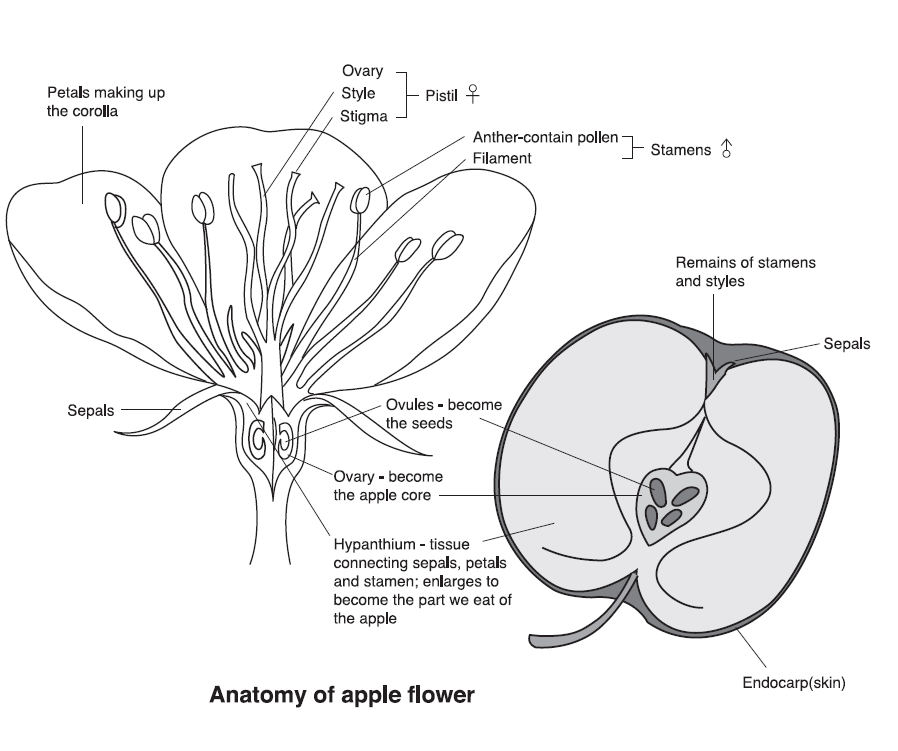 III-3-1. [2.0 points] (Answer) = 2 x 1 pointIII-3-2. [2.0 point] (Answer) = 2 x 1 pointIII-3-3. [4.0 points] (Answer)0.5 points per correct fruit (column)0.25 points for only one mistake per column.III-3-4. [1.5 points] Identify which fruits from box 1 most appropriately are represented by 3, 4, 5 and 6. III-1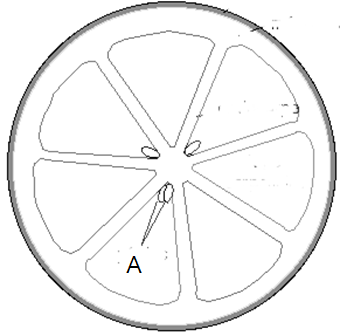 III-2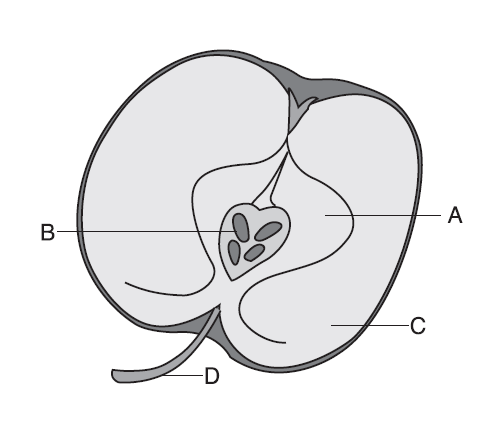 CAcdIII-bIII-a FruitClassificationAAcornBAppleCBean podDLycheeELemonFPersimmonGRiceHStrawberrySingle seed fruit√√√Many seeded fruit√√√√√Aggregate fruit√Multiple fruitTrue fruit√√√√√√Accessory fruit√√Fleshy fruit√√√√√Dry fruit√√√Points3B, E, F in any order0.25 per correct fruit4B, E, F in any order0.25 per correct fruit5B, E, F in any order0.25 per correct fruit6H0.75